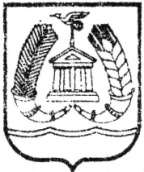 СОВЕТ ДЕПУТАТОВГАТЧИНСКОГО МУНИЦИПАЛЬНОГО РАЙОНАЛЕНИНГРАДСКОЙ ОБЛАСТИТРЕТИЙ СОЗЫВР Е Ш Е Н И Еот 22 февраля 2019 года                                                               № 357О внесении изменений в решение совета депутатов Гатчинского муниципального района Ленинградской области от 25.04.2014 № 379 «Об утверждении положения об особенностях списания имущества казны муниципального образования «Гатчинский муниципальный район» Ленинградской области» Руководствуясь Федеральным законом  от 06.10.2003 № 131-ФЗ «Об общих принципах организации местного самоуправления в Российской Федерации», Уставом муниципального образования «Гатчинский муниципальный район» Ленинградской области,совет депутатов Гатчинского муниципального районаР Е Ш И Л: 1. Внести следующие изменения в приложение к решению совета депутатов Гатчинского муниципального района от 25.04.2014 № 379 «Об утверждении положения об особенностях списания имущества казны муниципального образования «Гатчинский муниципальный район» Ленинградской области:1.1. подпункт «б» пункта 7.1. изложить в новой редакции: «заключение независимого эксперта (ЮЛ, ИП), или организации (ИП), оказывающих услуги в области оценочной деятельности,  или заключение организации (ИП) - изготовителя таких объектов,  или организации (ИП),  основными видами деятельности которой являются работы по эксплуатации и (или) ремонту, и (или)  монтажу (демонтажу), и (или) реконструкции (модернизации), и (или) наладке, таких объектов, о техническом состоянии, подтверждающее непригодность объекта движимого имущества к восстановлению и дальнейшей эксплуатации.Перечень объектов движимого имущества, предлагаемых к списанию, относящихся к объектам коммунального назначения (теплоснабжения, водоснабжения, водоотведения, электроснабжения, газоснабжения) до представления в администрацию Гатчинского муниципального района подлежит согласованию с муниципальным казенным учреждением «Служба координации и развития коммунального хозяйства и строительства» (далее –МКУ) на предмет технической непригодности и целесообразности списания.Согласование перечня объектов основных средств, предлагаемых к  списанию, осуществляется в течение 15 (пятнадцати) дней со дня предоставления на согласование в МКУ.Юридическое лицо или индивидуальный предприниматель уведомляется о результатах согласования перечня объектов основных средств, предлагаемых к  списанию, в письменной форме в течение 5 (пяти) рабочих дней со дня принятия решения МКУ.В случае вынесения МКУ решения о пригодности объектов основных средств, предлагаемых к списанию (или их части), и нецелесообразности их списания юридическому лицу или индивидуальному предпринимателю в течение 5 (пяти) рабочих дней со дня принятия решения направляется обоснованный отказ в согласовании перечня объектов основных средств (или их части), предлагаемых к списанию».1.2. подпункт «в» пункта 7.2. изложить в новой редакции: «заключение независимого эксперта о техническом состоянии объекта недвижимого имущества, подтверждающее его непригодность к восстановлению и дальнейшему использованию, уполномоченного в соответствии с требованиями градостроительного законодательства на осуществление работ по обследованию строительных конструкций зданий и сооружений.Перечень объектов недвижимого имущества, предлагаемых к списанию, относящихся к объектам коммунального назначения (теплоснабжения, водоснабжения, водоотведения, электроснабжения, газоснабжения) до представления в администрацию Гатчинского муниципального района подлежит согласованию с Муниципальным казенным учреждением «Служба координации и развития коммунального хозяйства и строительства» (далее – МКУ)».2. Решение совета депутатов Гатчинского муниципального района от 27.02.2015 № 51 «О внесении изменений в приложение к решению совета депутатов от 25.04.2014 № 379 «Об утверждении положения об особенностях списания имущества казны муниципального образования «Гатчинский муниципальный район» Ленинградской области» признать утратившим силу. 3. Настоящее решение вступает в силу со дня официального опубликования.Глава  Гатчинского муниципального района                                           А.И. Ильин